2. etasje (leiligheten) Tveiten har etasjeseng + seng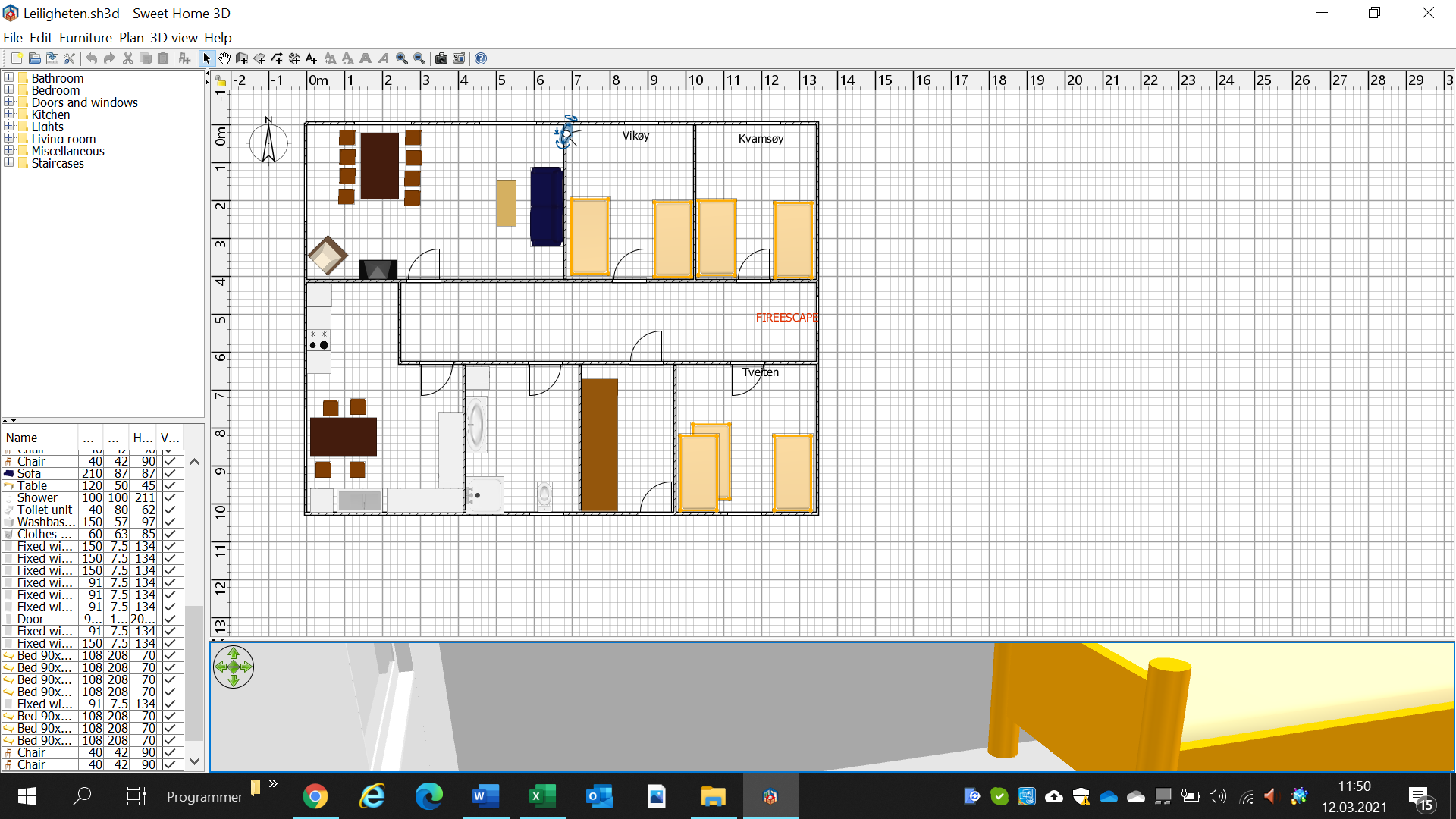 3. etasje (loftet). Sengene på Kaien og Holmen til ein, evt. to som kan ligga tett (160 brei)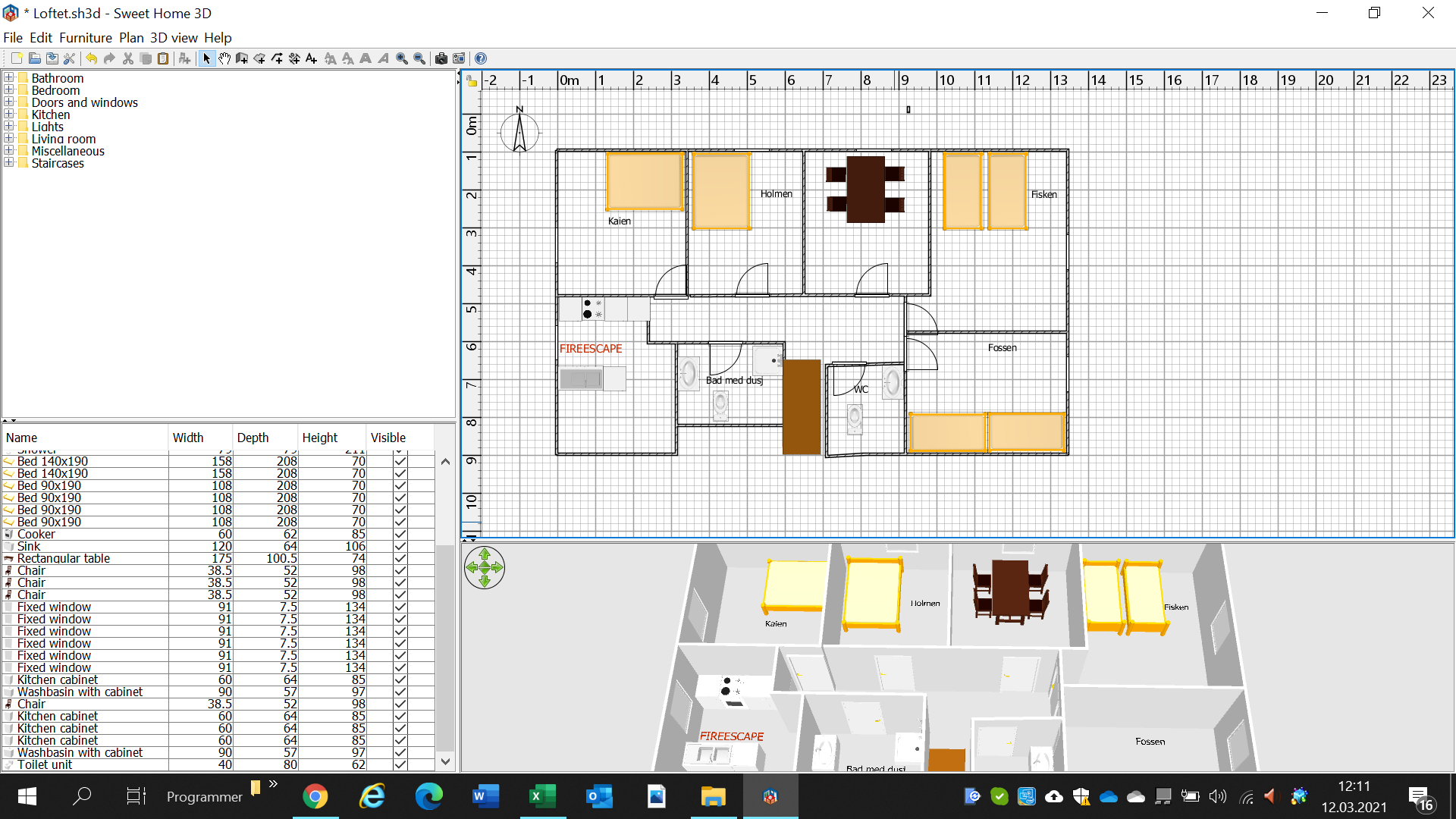 